Settling into Little Deanies Nursery 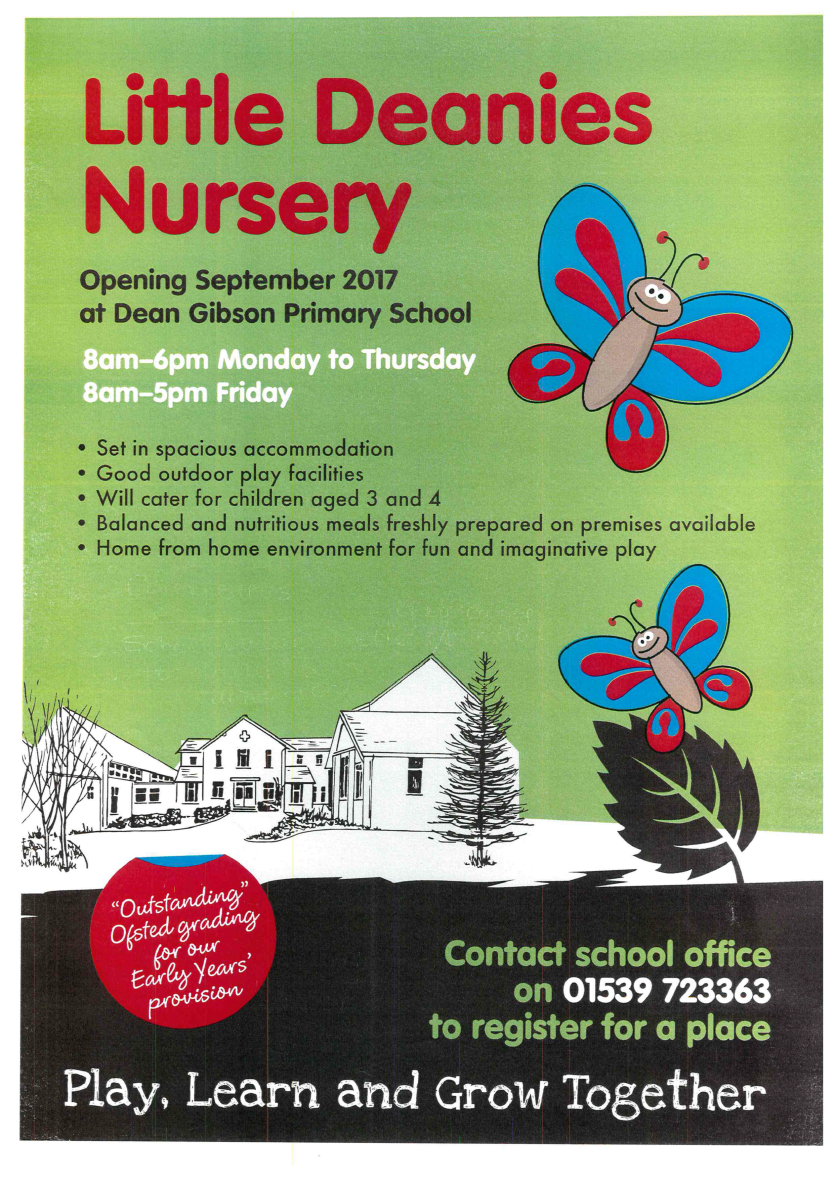 Child’s Name_____________________________    Date- ____________Please indicate which statements you feel your child is currently achieving when at home, or within their current nursery or playgroup. This will give us an indication of the development level your child is at, and will help plan our future activities in nursery. If you have any queries please contact Laura. Personal Social and EmotionalI am happy to play with others, elaborating and expanding play with my friends.I offer my friends to join in with my play through giving cues through words or actions.I respond to what peers say to me when role playing.I demonstrate friendly behaviour when playing with my peers.I demonstrate friendly behaviour towards peers and form strong positive relationships with them.I welcome value and praise for everything I have done and achieved.I enjoy small tasks and responsibilities given to me.I am confident to talk to peers and love to talk about my family and community through playI am aware that some actions and words may hurt others feeling.I don’t mind sharing toys with other childrenI adapt to different social situations and changes in routinesCommunication and LanguageI listen to others on a one to one basis or in a small group when the conversation interests me. I enjoy listening to stories, I will join in through recalling familiar phrases/ words. I am able to follow directions such as; please go and find your coat. I understand the use of objects such as “what do we use to cut things?” I can respond to simple instructions for example; “can you put …... away please?”I understand why and how questions. I can link thoughts together by using words such as “because”.I can use words to say what is happening, predict what may happen next, recall and relive past experiences.I can use a range of tenses when speakingI question why things happen and ask questions using who, what, when, how.I love to talk about my experiences such as what I was doing at the weekend. Physical DevelopmentI move around confidently using a range of movements such as; crawling jumping and skipping. I can confidently walk up and down steps and stairs using alternating feet. I can catch a large ball.I can use one handed equipment such as; making snips in paper using scissors. I hold my pencil between my thumb and two fingers, no longer using hand grasp. I show good control when holding my pencil, near point, between my first two fingers and thumb I can copy some letters, such as letters from my name.I know when I am tired, hungry, when I want to rest and when I want to play.I am able to attend to my own toileting needs. I can usually wash and dry my handsI am able to dress with little support.Parent commentChild’s comment or picture